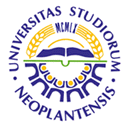 UNIVERSITY OF NOVI SADFACULTY OF AGRICULTURE 21000 NOVI SAD, TRG DOSITEJA OBRADOVIĆA 8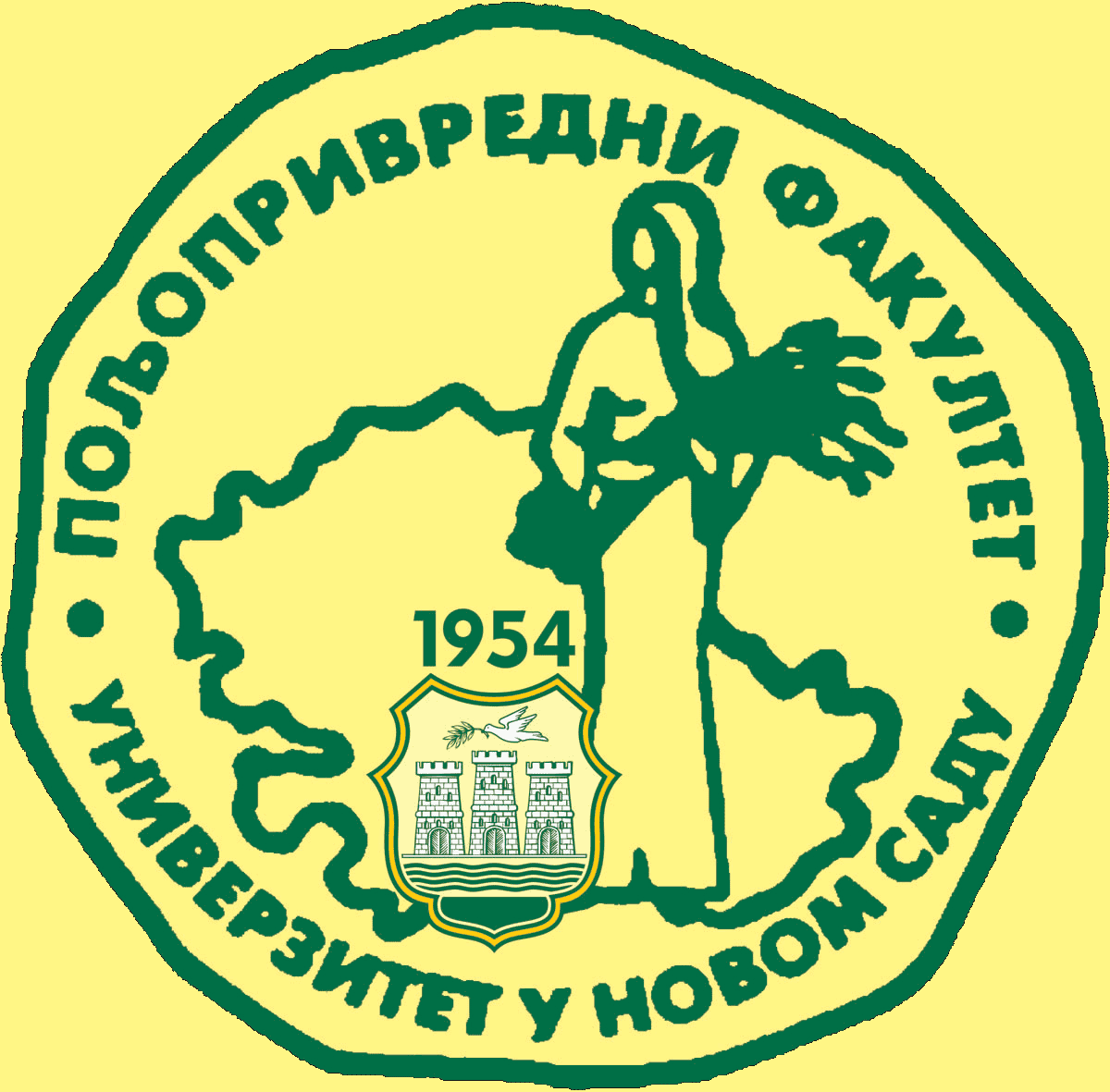 Study Programme AccreditationUNDERGRADUATE ACADEMIC STUDIES                           AGRICULTURAL TOURISM AND RURAL DEVELOPMENT                 Table 5.2 Course specificationTable 5.2 Course specificationTable 5.2 Course specificationCourse:Course:Quality Management Quality Management Quality Management Quality Management Quality Management Quality Management Quality Management Quality Management Quality Management Course id: 7ОАТ7О28 Course id: 7ОАТ7О28 Quality Management Quality Management Quality Management Quality Management Quality Management Quality Management Quality Management Quality Management Quality Management Number of ECTS: 5Number of ECTS: 5Quality Management Quality Management Quality Management Quality Management Quality Management Quality Management Quality Management Quality Management Quality Management Teacher:Teacher:Nebojša Đ. NovkovićNebojša Đ. NovkovićNebojša Đ. NovkovićNebojša Đ. NovkovićNebojša Đ. NovkovićNebojša Đ. NovkovićNebojša Đ. NovkovićNebojša Đ. NovkovićNebojša Đ. NovkovićAssistant:Assistant:Nataša B. VukelićNataša B. VukelićNataša B. VukelićNataša B. VukelićNataša B. VukelićNataša B. VukelićNataša B. VukelićNataša B. VukelićNataša B. VukelićCourse statusCourse statusMandatoryMandatoryMandatoryMandatoryMandatoryMandatoryMandatoryMandatoryMandatoryNumber of active teaching classes (weekly)Number of active teaching classes (weekly)Number of active teaching classes (weekly)Number of active teaching classes (weekly)Number of active teaching classes (weekly)Number of active teaching classes (weekly)Number of active teaching classes (weekly)Number of active teaching classes (weekly)Number of active teaching classes (weekly)Number of active teaching classes (weekly)Number of active teaching classes (weekly)Lectures: 3Lectures: 3Tutorials: 2Tutorials: 2Tutorials: 2Other teaching types:Other teaching types:Study research work:Study research work:Other classes:Other classes:Precondition coursesPrecondition coursesNoneNoneNoneNoneNoneNoneNoneNoneNone1.Educational goalsAcquiring the knowledge about quality management. Mastering the terminological concepts and methods of product quality management, services and business system processes in agricultural tourism. Gaining the knowledge of the importance of quality control and standardisation in business and production processes, as well as products and services.        1.Educational goalsAcquiring the knowledge about quality management. Mastering the terminological concepts and methods of product quality management, services and business system processes in agricultural tourism. Gaining the knowledge of the importance of quality control and standardisation in business and production processes, as well as products and services.        1.Educational goalsAcquiring the knowledge about quality management. Mastering the terminological concepts and methods of product quality management, services and business system processes in agricultural tourism. Gaining the knowledge of the importance of quality control and standardisation in business and production processes, as well as products and services.        1.Educational goalsAcquiring the knowledge about quality management. Mastering the terminological concepts and methods of product quality management, services and business system processes in agricultural tourism. Gaining the knowledge of the importance of quality control and standardisation in business and production processes, as well as products and services.        1.Educational goalsAcquiring the knowledge about quality management. Mastering the terminological concepts and methods of product quality management, services and business system processes in agricultural tourism. Gaining the knowledge of the importance of quality control and standardisation in business and production processes, as well as products and services.        1.Educational goalsAcquiring the knowledge about quality management. Mastering the terminological concepts and methods of product quality management, services and business system processes in agricultural tourism. Gaining the knowledge of the importance of quality control and standardisation in business and production processes, as well as products and services.        1.Educational goalsAcquiring the knowledge about quality management. Mastering the terminological concepts and methods of product quality management, services and business system processes in agricultural tourism. Gaining the knowledge of the importance of quality control and standardisation in business and production processes, as well as products and services.        1.Educational goalsAcquiring the knowledge about quality management. Mastering the terminological concepts and methods of product quality management, services and business system processes in agricultural tourism. Gaining the knowledge of the importance of quality control and standardisation in business and production processes, as well as products and services.        1.Educational goalsAcquiring the knowledge about quality management. Mastering the terminological concepts and methods of product quality management, services and business system processes in agricultural tourism. Gaining the knowledge of the importance of quality control and standardisation in business and production processes, as well as products and services.        1.Educational goalsAcquiring the knowledge about quality management. Mastering the terminological concepts and methods of product quality management, services and business system processes in agricultural tourism. Gaining the knowledge of the importance of quality control and standardisation in business and production processes, as well as products and services.        1.Educational goalsAcquiring the knowledge about quality management. Mastering the terminological concepts and methods of product quality management, services and business system processes in agricultural tourism. Gaining the knowledge of the importance of quality control and standardisation in business and production processes, as well as products and services.        2.Educational outcomesStudents will be able to manage a quality system and apply the methods and means of building a quality system. They will be capable of introducing and maintaining HACCP. Monitoring and developing the ISO standards and quality system.    2.Educational outcomesStudents will be able to manage a quality system and apply the methods and means of building a quality system. They will be capable of introducing and maintaining HACCP. Monitoring and developing the ISO standards and quality system.    2.Educational outcomesStudents will be able to manage a quality system and apply the methods and means of building a quality system. They will be capable of introducing and maintaining HACCP. Monitoring and developing the ISO standards and quality system.    2.Educational outcomesStudents will be able to manage a quality system and apply the methods and means of building a quality system. They will be capable of introducing and maintaining HACCP. Monitoring and developing the ISO standards and quality system.    2.Educational outcomesStudents will be able to manage a quality system and apply the methods and means of building a quality system. They will be capable of introducing and maintaining HACCP. Monitoring and developing the ISO standards and quality system.    2.Educational outcomesStudents will be able to manage a quality system and apply the methods and means of building a quality system. They will be capable of introducing and maintaining HACCP. Monitoring and developing the ISO standards and quality system.    2.Educational outcomesStudents will be able to manage a quality system and apply the methods and means of building a quality system. They will be capable of introducing and maintaining HACCP. Monitoring and developing the ISO standards and quality system.    2.Educational outcomesStudents will be able to manage a quality system and apply the methods and means of building a quality system. They will be capable of introducing and maintaining HACCP. Monitoring and developing the ISO standards and quality system.    2.Educational outcomesStudents will be able to manage a quality system and apply the methods and means of building a quality system. They will be capable of introducing and maintaining HACCP. Monitoring and developing the ISO standards and quality system.    2.Educational outcomesStudents will be able to manage a quality system and apply the methods and means of building a quality system. They will be capable of introducing and maintaining HACCP. Monitoring and developing the ISO standards and quality system.    2.Educational outcomesStudents will be able to manage a quality system and apply the methods and means of building a quality system. They will be capable of introducing and maintaining HACCP. Monitoring and developing the ISO standards and quality system.    3.Course contentTheoretical instruction: - INTRODUCTION, THE CONCEPT OF QUALITY, THE NATIONAL QUALITY SYSTEM- QUALITY SYSTEM MANAGEMENT IN BUSINESS SYSTEMS- APPROACHES, METHODS, AND MEANS OF BUILDING A QUALITY SYSTEM- ISO STANDARDS- TQM (Total Quality Management)- HACCP- QUALITY SYSTEM DOCUMENTATION- INTRODUCTION OF A QUALITY SYSTEM- IMPORTANCE AND FEATURES OF THE QUALITY MANAGEMENT IN FOOD PRODUCTION- FOOD QUALITY SYSTEMS IN AGRITOURISMPractical Instruction: CASE STUDIES IN QUALITY MANAGEMENT AND THE APPLICATION OF HACCP.3.Course contentTheoretical instruction: - INTRODUCTION, THE CONCEPT OF QUALITY, THE NATIONAL QUALITY SYSTEM- QUALITY SYSTEM MANAGEMENT IN BUSINESS SYSTEMS- APPROACHES, METHODS, AND MEANS OF BUILDING A QUALITY SYSTEM- ISO STANDARDS- TQM (Total Quality Management)- HACCP- QUALITY SYSTEM DOCUMENTATION- INTRODUCTION OF A QUALITY SYSTEM- IMPORTANCE AND FEATURES OF THE QUALITY MANAGEMENT IN FOOD PRODUCTION- FOOD QUALITY SYSTEMS IN AGRITOURISMPractical Instruction: CASE STUDIES IN QUALITY MANAGEMENT AND THE APPLICATION OF HACCP.3.Course contentTheoretical instruction: - INTRODUCTION, THE CONCEPT OF QUALITY, THE NATIONAL QUALITY SYSTEM- QUALITY SYSTEM MANAGEMENT IN BUSINESS SYSTEMS- APPROACHES, METHODS, AND MEANS OF BUILDING A QUALITY SYSTEM- ISO STANDARDS- TQM (Total Quality Management)- HACCP- QUALITY SYSTEM DOCUMENTATION- INTRODUCTION OF A QUALITY SYSTEM- IMPORTANCE AND FEATURES OF THE QUALITY MANAGEMENT IN FOOD PRODUCTION- FOOD QUALITY SYSTEMS IN AGRITOURISMPractical Instruction: CASE STUDIES IN QUALITY MANAGEMENT AND THE APPLICATION OF HACCP.3.Course contentTheoretical instruction: - INTRODUCTION, THE CONCEPT OF QUALITY, THE NATIONAL QUALITY SYSTEM- QUALITY SYSTEM MANAGEMENT IN BUSINESS SYSTEMS- APPROACHES, METHODS, AND MEANS OF BUILDING A QUALITY SYSTEM- ISO STANDARDS- TQM (Total Quality Management)- HACCP- QUALITY SYSTEM DOCUMENTATION- INTRODUCTION OF A QUALITY SYSTEM- IMPORTANCE AND FEATURES OF THE QUALITY MANAGEMENT IN FOOD PRODUCTION- FOOD QUALITY SYSTEMS IN AGRITOURISMPractical Instruction: CASE STUDIES IN QUALITY MANAGEMENT AND THE APPLICATION OF HACCP.3.Course contentTheoretical instruction: - INTRODUCTION, THE CONCEPT OF QUALITY, THE NATIONAL QUALITY SYSTEM- QUALITY SYSTEM MANAGEMENT IN BUSINESS SYSTEMS- APPROACHES, METHODS, AND MEANS OF BUILDING A QUALITY SYSTEM- ISO STANDARDS- TQM (Total Quality Management)- HACCP- QUALITY SYSTEM DOCUMENTATION- INTRODUCTION OF A QUALITY SYSTEM- IMPORTANCE AND FEATURES OF THE QUALITY MANAGEMENT IN FOOD PRODUCTION- FOOD QUALITY SYSTEMS IN AGRITOURISMPractical Instruction: CASE STUDIES IN QUALITY MANAGEMENT AND THE APPLICATION OF HACCP.3.Course contentTheoretical instruction: - INTRODUCTION, THE CONCEPT OF QUALITY, THE NATIONAL QUALITY SYSTEM- QUALITY SYSTEM MANAGEMENT IN BUSINESS SYSTEMS- APPROACHES, METHODS, AND MEANS OF BUILDING A QUALITY SYSTEM- ISO STANDARDS- TQM (Total Quality Management)- HACCP- QUALITY SYSTEM DOCUMENTATION- INTRODUCTION OF A QUALITY SYSTEM- IMPORTANCE AND FEATURES OF THE QUALITY MANAGEMENT IN FOOD PRODUCTION- FOOD QUALITY SYSTEMS IN AGRITOURISMPractical Instruction: CASE STUDIES IN QUALITY MANAGEMENT AND THE APPLICATION OF HACCP.3.Course contentTheoretical instruction: - INTRODUCTION, THE CONCEPT OF QUALITY, THE NATIONAL QUALITY SYSTEM- QUALITY SYSTEM MANAGEMENT IN BUSINESS SYSTEMS- APPROACHES, METHODS, AND MEANS OF BUILDING A QUALITY SYSTEM- ISO STANDARDS- TQM (Total Quality Management)- HACCP- QUALITY SYSTEM DOCUMENTATION- INTRODUCTION OF A QUALITY SYSTEM- IMPORTANCE AND FEATURES OF THE QUALITY MANAGEMENT IN FOOD PRODUCTION- FOOD QUALITY SYSTEMS IN AGRITOURISMPractical Instruction: CASE STUDIES IN QUALITY MANAGEMENT AND THE APPLICATION OF HACCP.3.Course contentTheoretical instruction: - INTRODUCTION, THE CONCEPT OF QUALITY, THE NATIONAL QUALITY SYSTEM- QUALITY SYSTEM MANAGEMENT IN BUSINESS SYSTEMS- APPROACHES, METHODS, AND MEANS OF BUILDING A QUALITY SYSTEM- ISO STANDARDS- TQM (Total Quality Management)- HACCP- QUALITY SYSTEM DOCUMENTATION- INTRODUCTION OF A QUALITY SYSTEM- IMPORTANCE AND FEATURES OF THE QUALITY MANAGEMENT IN FOOD PRODUCTION- FOOD QUALITY SYSTEMS IN AGRITOURISMPractical Instruction: CASE STUDIES IN QUALITY MANAGEMENT AND THE APPLICATION OF HACCP.3.Course contentTheoretical instruction: - INTRODUCTION, THE CONCEPT OF QUALITY, THE NATIONAL QUALITY SYSTEM- QUALITY SYSTEM MANAGEMENT IN BUSINESS SYSTEMS- APPROACHES, METHODS, AND MEANS OF BUILDING A QUALITY SYSTEM- ISO STANDARDS- TQM (Total Quality Management)- HACCP- QUALITY SYSTEM DOCUMENTATION- INTRODUCTION OF A QUALITY SYSTEM- IMPORTANCE AND FEATURES OF THE QUALITY MANAGEMENT IN FOOD PRODUCTION- FOOD QUALITY SYSTEMS IN AGRITOURISMPractical Instruction: CASE STUDIES IN QUALITY MANAGEMENT AND THE APPLICATION OF HACCP.3.Course contentTheoretical instruction: - INTRODUCTION, THE CONCEPT OF QUALITY, THE NATIONAL QUALITY SYSTEM- QUALITY SYSTEM MANAGEMENT IN BUSINESS SYSTEMS- APPROACHES, METHODS, AND MEANS OF BUILDING A QUALITY SYSTEM- ISO STANDARDS- TQM (Total Quality Management)- HACCP- QUALITY SYSTEM DOCUMENTATION- INTRODUCTION OF A QUALITY SYSTEM- IMPORTANCE AND FEATURES OF THE QUALITY MANAGEMENT IN FOOD PRODUCTION- FOOD QUALITY SYSTEMS IN AGRITOURISMPractical Instruction: CASE STUDIES IN QUALITY MANAGEMENT AND THE APPLICATION OF HACCP.3.Course contentTheoretical instruction: - INTRODUCTION, THE CONCEPT OF QUALITY, THE NATIONAL QUALITY SYSTEM- QUALITY SYSTEM MANAGEMENT IN BUSINESS SYSTEMS- APPROACHES, METHODS, AND MEANS OF BUILDING A QUALITY SYSTEM- ISO STANDARDS- TQM (Total Quality Management)- HACCP- QUALITY SYSTEM DOCUMENTATION- INTRODUCTION OF A QUALITY SYSTEM- IMPORTANCE AND FEATURES OF THE QUALITY MANAGEMENT IN FOOD PRODUCTION- FOOD QUALITY SYSTEMS IN AGRITOURISMPractical Instruction: CASE STUDIES IN QUALITY MANAGEMENT AND THE APPLICATION OF HACCP.4.Teaching methodsLectures with an LCD projector. Interaction in tutorials. Specialist visitations to business systems in agritourism. 4.Teaching methodsLectures with an LCD projector. Interaction in tutorials. Specialist visitations to business systems in agritourism. 4.Teaching methodsLectures with an LCD projector. Interaction in tutorials. Specialist visitations to business systems in agritourism. 4.Teaching methodsLectures with an LCD projector. Interaction in tutorials. Specialist visitations to business systems in agritourism. 4.Teaching methodsLectures with an LCD projector. Interaction in tutorials. Specialist visitations to business systems in agritourism. 4.Teaching methodsLectures with an LCD projector. Interaction in tutorials. Specialist visitations to business systems in agritourism. 4.Teaching methodsLectures with an LCD projector. Interaction in tutorials. Specialist visitations to business systems in agritourism. 4.Teaching methodsLectures with an LCD projector. Interaction in tutorials. Specialist visitations to business systems in agritourism. 4.Teaching methodsLectures with an LCD projector. Interaction in tutorials. Specialist visitations to business systems in agritourism. 4.Teaching methodsLectures with an LCD projector. Interaction in tutorials. Specialist visitations to business systems in agritourism. 4.Teaching methodsLectures with an LCD projector. Interaction in tutorials. Specialist visitations to business systems in agritourism. Knowledge evaluation (maximum 100 points)Knowledge evaluation (maximum 100 points)Knowledge evaluation (maximum 100 points)Knowledge evaluation (maximum 100 points)Knowledge evaluation (maximum 100 points)Knowledge evaluation (maximum 100 points)Knowledge evaluation (maximum 100 points)Knowledge evaluation (maximum 100 points)Knowledge evaluation (maximum 100 points)Knowledge evaluation (maximum 100 points)Knowledge evaluation (maximum 100 points)Pre-examination obligationsPre-examination obligationsPre-examination obligationsMandatoryPointsPointsFinal exam Final exam MandatoryMandatoryPointsLecture attendanceLecture attendanceLecture attendanceYes/No1010Written exam Written exam Yes/NoYes/No-Seminar paper(s)Seminar paper(s)Seminar paper(s)Yes/No2020Oral examOral examYes/NoYes/No60TestsTestsTestsYes/No--Practical workPractical workPractical workYes/No1010OtherOtherOtherYes/No--Literature Literature Literature Literature Literature Literature Literature Literature Literature Literature Literature Ord.AuthorAuthorTitleTitleTitlePublisherPublisherPublisherPublisherYear1.Šomođi, Š., Novković, N., Kajari Karolina, Radojević, V.Šomođi, Š., Novković, N., Kajari Karolina, Radojević, V.Menadžer i sistem kvaliteta hraneMenadžer i sistem kvaliteta hraneMenadžer i sistem kvaliteta hranePoljoprivredni fakultet, Novi SadPoljoprivredni fakultet, Novi SadPoljoprivredni fakultet, Novi SadPoljoprivredni fakultet, Novi Sad20062.Banks, J.Banks, J.Principles of quality controlPrinciples of quality controlPrinciples of quality controlNew YorkNew YorkNew YorkNew York19893.Vulanović, V., D. Stanivuković, B, Kamberović, R. Maksimović, N. Radaković, V. Radlovački, M. ŠilobadVulanović, V., D. Stanivuković, B, Kamberović, R. Maksimović, N. Radaković, V. Radlovački, M. ŠilobadSistem kvaliteta – ISO 9001: 2000Sistem kvaliteta – ISO 9001: 2000Sistem kvaliteta – ISO 9001: 2000Fakultet tehničkih nauka, Institut za industrijski inženjerstvo i menadžment, Novi SadFakultet tehničkih nauka, Institut za industrijski inženjerstvo i menadžment, Novi SadFakultet tehničkih nauka, Institut za industrijski inženjerstvo i menadžment, Novi SadFakultet tehničkih nauka, Institut za industrijski inženjerstvo i menadžment, Novi Sad20054.Oakland, J.S.Oakland, J.S.Total Quality management (Second Edition)Total Quality management (Second Edition)Total Quality management (Second Edition)Butterworth, LtD., OxfordButterworth, LtD., OxfordButterworth, LtD., OxfordButterworth, LtD., Oxford19935.Hoyle D.Hoyle D.Quality Management Essentials, First editionQuality Management Essentials, First editionQuality Management Essentials, First editionElsevier Limited, Butterworth-HeinemannElsevier Limited, Butterworth-HeinemannElsevier Limited, Butterworth-HeinemannElsevier Limited, Butterworth-Heinemann2007